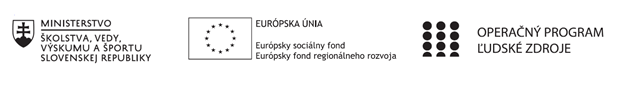 Správa o činnosti pedagogického klubu Príloha:Prezenčná listina zo stretnutia pedagogického klubuPríloha správy o činnosti pedagogického klubu              PREZENČNÁ LISTINAMiesto konania stretnutia:  učebňa M, GCMDátum konania stretnutia: 14.10.2020Trvanie stretnutia: od	14:10	do  17:10Zoznam účastníkov/členov pedagogického klubu:Meno prizvaných odborníkov/iných účastníkov, ktorí nie sú členmi pedagogického klubu  a podpis/y:Prioritná osVzdelávanieŠpecifický cieľ1.1.1 Zvýšiť inkluzívnosť a rovnaký prístup ku kvalitnému vzdelávaniu a zlepšiť výsledky a kompetencie detí a žiakovPrijímateľSpojená katolícka škola, Farská 19, 949 01 NitraNázov projektuZvýšenie kvality vzdelávania na Gymnáziu sv. Cyrila a Metoda v NitreKód projektu  ITMS2014+312011V634Názov pedagogického klubu 5.6.1. Pedagogický klub slovenského jazykaDátum stretnutia  pedagogického klubu14.10.2020Miesto stretnutia  pedagogického klubuGymnázium sv. Cyrila a Metoda, Farská 19, NitraMeno koordinátora pedagogického klubuMgr. Ladislav LörinczOdkaz na webové sídlo zverejnenej správywww.gcm.skManažérske zhrnutie:Diskusia o skúsenostiach v rámci dištančného vzdelávaniaPrezentácia Mgr. Lörincza na tému Typy rozprávačov Rozdelenie úloh na ďalšie obdobieHlavné body, témy stretnutia, zhrnutie priebehu stretnutia:Stretnutie pedagogického klubu slovenského jazyka sa opäť konalo prezenčne v učebni M Gymnázia sv. Cyrila a Metoda. V prvej časti sa vyučujúci podelili o doterajšie skúsenosti s dištančnou výučbou predmetu Čitateľská gramotnosť. Každý z vyučujúcich sa zapojil do debaty a v krátkosti opísal priebeh jeho doterajších online hodín, reakcie a spoluprácu študentov, zadávanie úloh, využívanie videí a zvukových ukážok a samotné odprezentovanie rozličných tém. Mgr. Lörincz si pripravil prezentáciu na tému Typy rozprávačov, v ktorej sa zameral na prácu s rozličnými textami. Okrem stručnej teórie si prichystal ukážky, v ktorých autori rozprávali príbeh prostredníctvom rôznych druhov rozprávačov. Pri každom texte boli otázky a úlohy zamerané na čitateľské schopnosti študentov. Po prezentácii sa ostatní vyučujúci vyjadrili k prezentácii, s ktorou boli všetci spokojní. V rámci debaty odznelo ešte pár návrhov na zlepšenie danej problematiky. Tieto zlepšenia sa zakomponujú do prezentácie do termínu najbližšieho pedagogického klubu. V poslednej časti sa pedagógovia zhodli, že na najbližšie stretnutie klubu si pripraví Powerpointovú prezentáciu Mgr. Antalová. Ide o prezentáciu diela Marína od Andreja Sládkoviča, ktorá už síce bola odprezentovaná minulý školský rok, ale vyučujúca si do nej ešte doplnila viacero materiálov vrátane vylepšenia práce s textom. Závery a odporúčania:Pedagógovia sa zhodli na doplnení zmien v prezentácii Mgr. Lörincza.Mgr. Antalová si pripraví prezentáciu na tému Marína od Andreja Sládkoviča.Úlohou všetkých vyučujúcich je aj naďalej zbierať materiál vhodný na rozvoj čitateľskej gramotnosti v súlade s plánom predmetu.Vypracoval (meno, priezvisko)Mgr. Dominika AntalováDátum14.10.2020PodpisSchválil (meno, priezvisko)Mgr. Ladislav LörinczDátum14.10.2020PodpisPrioritná os:VzdelávanieŠpecifický cieľ:1.1.1 Zvýšiť inkluzívnosť a rovnaký prístup ku kvalitnému vzdelávaniu a zlepšiť výsledky a kompetencie detí a žiakovPrijímateľ:Spojená katolícka škola, Farská 19, 949 01 NitraNázov projektu:Zvýšenie kvality vzdelávania na Gymnáziu sv. Cyrila a Metoda v NitreKód ITMS projektu:312011V634Názov pedagogického klubu:5.6.1. Pedagogický klub slovenského jazyka č.Meno a priezviskoPodpisInštitúcia1.Mgr. Antalová DominikaGymnázium sv. Cyrila a Metoda v Nitre2.Mgr. Kratochvílová GabrielaGymnázium sv. Cyrila a Metoda v Nitre3.Mgr. Lörincz LadislavGymnázium sv. Cyrila a Metoda v Nitre4.Mgr. Vontorčíková AlicaGymnázium sv. Cyrila a Metoda v Nitreč.Meno a priezviskoPodpisInštitúcia